Application Form
B2B MEETING WITH FRENCH PUBLISHERS, LIBER 2023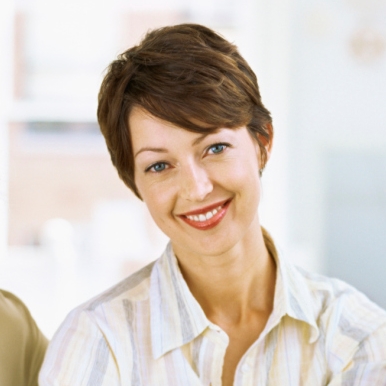 Viernes, 6 de octubre
Please add your photo.Have you published with any authors from French in the past five years.   No    Yes.  Please name the French publishers/editors with whom you have worked, and the titles published. Please indicate the importance of translated works in your catalogue. If you publish French authors, please indicate the percentage of this.
Have you sold rights to French publishers in the last 5 years? Please include this information (title and Publisher)Please tick the boxes of the genres of your interest.:   Fiction                Poetry Theatre/Drama Non-Fiction Children and Young Adult  Illustrated album. Graphic comic and novel Others¿Are you interested in meeting with a specific publisher on the list attached? Please list those that interest you particularly.